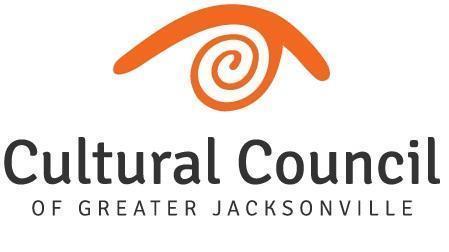 PUBLIC NOTICECultural Service Grant Program CommitteeHYBRID VIRTUAL/IN-PERSON MEETING NOTICENotice is hereby given that the Cultural Service Grant Program Committee will meet in a hybrid in-person/virtual meeting on Thursday, September 15, 2022, at 9:00 AM. This meeting is offered in-person at The Jessie Ball duPont Center at 40 East Adams Street, Room 202 (Second Floor) and virtually through Zoom. The public is invited to attend this meeting in-person at The Jessie Ball duPont Center at 40 East Adams Street, Room 202 (Second Floor) or via Zoom. Please see instructions on the following pages for details on accessing the meeting via Zoom.Pursuant to City of Jacksonville Emergency Executive Proclamation Number 2020-009, masks and social distancing will be required at the physical meeting place.Persons attending this meeting in-person or via Zoom will be given an opportunity to provide public comment during the designated public comment period.  Interested persons who cannot attend the meeting either in-person or via Zoom, but who wish to submit public comments to be read during the public comment period of the meeting regarding any matter on the agenda for consideration at the meeting may do so by emailing Ashley Wolfe no later than 8:30 AM on the day of the meeting.   Pursuant to the American with Disabilities Act, accommodations for persons with disabilities are available upon request. Please allow 1-2 business days notification to process; last minute requests will be accepted, but may not be possible to fulfill. Please contact Disabled Services Division at: V(904) 255-5466, TTY-(904) 255-5476, or email your request to karat@coj.net. Please contact  Ashley Wolfe, by telephone at (904) 962-6201 or by email at Ashley@culturalcouncil.org if you have any questions regarding this notice or if you experience technical difficulties during the meeting.INSTRUCTIONS FOR PUBLIC TO ACCESS AND PARTICIPATE IN MEETING VIA ZOOM APPLICATION If you have already registered for the Zoom application on your computer, enter the link below in the address line for Google Chrome or Microsoft Edge Internet Browser.Join Zoom Meetinghttps://us06web.zoom.us/j/83827738194Meeting ID: 838 2773 8194One tap mobile+13017158592,,83827738194# US (Washington DC)+13126266799,,83827738194# US (Chicago)Dial by your location        +1 301 715 8592 US (Washington DC)        +1 312 626 6799 US (Chicago)        +1 646 558 8656 US (New York)        +1 253 215 8782 US (Tacoma)        +1 346 248 7799 US (Houston)        +1 720 707 2699 US (Denver)Meeting ID: 838 2773 8194Find your local number: https://us06web.zoom.us/u/kdJEMoquNmPublic Comment ** At the beginning of public comment, the Chair of the Cultural Service Grant Program Committee will establish a time period for each speaker that is no more than (3) three minutes per speaker.All participants who wish to participate in public comment during the meeting must log into Zoom with his/her full name.  The Chair will only call on speakers using the “RAISE HAND” feature located within the Zoom app.  Click on “Participants” button at the bottom of the screen and then scroll down and click on “Raise Hand.”  You must have a microphone, video camera, and speakers on your computer to participate with the “RAISE HAND” function.Wait to be recognized for your public comment time by the ChairBegin speaking after the Chair has recognized your turn during public commentTo access the meeting on Zoom through your COMPUTER if you have not registered for Zoom, follow these instructions:Sign up for the Zoom application by typing – Zoom.US – into Google Chrome or Microsoft Edge Internet Browser.  Go to:  JOIN A MEETING on Dash Board. Enter the Zoom meeting ID and meeting password listed below:Meeting ID: 838 2773 8194Public Comment ** At the beginning of public comment, the Chair of the Cultural Service Grant Program Committee will establish a time period for each speaker that is no more than no more than (3) three minutes per speaker.All participants who wish to participate in public comment during the meeting must log into Zoom with his/her full name.  The Chair will only call on speakers using the “RAISE HAND” feature located within the Zoom app.  Click on “Participants” button at the bottom of the screen and then scroll down and click on “Raise Hand.”  You must have a microphone, video camera, and speakers on your computer to participate with the “RAISE HAND” function.Wait to be recognized for your public comment time by the ChairBegin speaking after the Chair has recognized your turn during public commentTo access the meeting on Zoom through your TELEPHONE, follow these instructions: Dial: +1 646-558-8656 US (New York).  Find a local telephone number via this link: https://us06web.zoom.us/j/83827738194Enter the Zoom meeting ID and meeting password listed below:Meeting ID: 838 2773 8194If you join before the meeting has started, you will be prompted to press # to waitIf you call using your mobile telephone or device, you will be prompted to enter a unique participant ID. Press # to skip.Public Comment ** At the beginning of public comment, the Chair of the Cultural Service Grant Program Committee will establish a time period for each speaker that is no more than (3) three minutes per speaker..The Chair will only call on speakers using the “RAISE HAND” feature located within Zoom.  Enter *9 on the keypad of your telephone to activate the “Raise Hand” feature.  Your phone must have a microphone and speakers to participate with the “RAISE HAND” function.Wait to be recognized for your public comment time by the ChairBegin speaking after the Chair has recognized your turn during public comment